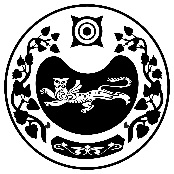           РОССИЯ ФЕДЕРАЦИЯЗЫ				РОССИЙСКАЯ ФЕДЕРАЦИЯ           ХАКАС РЕСПУЛИКАЗЫ                                                     РЕСПУБЛИКА ХАКАСИЯ                                           АFБАН ПИЛТÍРÍ  РАЙОНЫ			             УСТЬ-АБАКАНСКИЙ РАЙОН             ПỸỸР ПИЛТÍРÍ  ААЛ ЧŐБÍ                                                      АДМИНИСТРАЦИЯ               АДМИНИСТРАЦИЯЗЫ                                              УСТЬ-БЮРСКОГО СЕЛЬСОВЕТАПОСТАНОВЛЕНИЕ                от 05.11.2021г.                         с. Усть-Бюр                                   № 62-пО внесении изменений в постановление № 121-п от 08.10.2015г. об утверждении муниципальной программы «Устойчивое развитие территории Усть-Бюрского сельсовета»В целях сбалансированного, комплексного развития территории Усть-Бюрского сельсовета  ПОСТАНОВЛЯЮ:          1.Внести изменения в постановление № 121-п от 08.10.2015г «Об утверждении муниципальной программы «Устойчивое развитие территории Усть-Бюрского сельсовета» согласно приложению.                                                                                                                                      2.Финансирование данной программы осуществлять в пределах сметы расходов Усть-Бюрского сельсовета.        3. Контроль за выполнением настоящего Постановления оставляю за собой.Глава Усть-Бюрского сельсовета                                                               Е.А. ХаритоноваПриложениек постановлениюГлавы Усть-Бюрского сельсовета № 62-п от 05.11.2021 годаМуниципальная программа «Устойчивое развитие территории Усть-Бюрского сельсовета» 2015 г.СОДЕРЖАНИЕСодержание……………………………………………………………………………... 2Паспорт Программы ...…………………………………………………………………..31. Содержание проблемы и обоснование необходимости еерешения программными методами……………………………………………………..42. Цели и задачи Программы………………………………………………………….. 53. Перечень целевых показателей эффективности Программы ……………………..54. Срок реализации Программы……………………………………………………….. 55. Финансовое обеспечение Программы…………………………………………….... 56. Ожидаемые социально-экономические результаты реализацииПрограммных мероприятий………………………………………………………….....57.  Управление программой и механизм ее реализации…………………………….. 6Приложение……………………………………………………………………………. 7ПАСПОРТмуниципальной программы«Устойчивое развитие территории Усть-Бюрского сельсовета»1. Содержание проблемы и обоснование необходимости еерешения программными методами     В настоящее время жилищный вопрос является наиболее острым для сельских жителей. Фактически прекращено строительство жилых домов для специалистов и работников села. Сельчане, особенно молодые, не в состоянии самостоятельно приобрести или построить жилье.  	В рамках программы проводится оценка недвижимости, признание прав и регулирование отношений по государственной и муниципальной собственности.2. Цели и задачи Программы    Цели Программы: - сбалансированное, комплексное развитие территории Усть-Бюрского сельсовета;- создание комфортных условий жизнедеятельности в поселении.   Задачи программы:- повышение доступности улучшения жилищных условий для сельского населения;- повышение эффективности деятельности органов местного самоуправления;- пополнение доходной части бюджета Усть-Бюрского сельсовета;-создание условий для обеспечения доступным и комфортным жильем сельского населения.3. Перечень целевых показателей эффективности Программы4. Срок реализации Программы     Срок реализации Программы 2019-2024 годы 5. Финансовое обеспечение Программы    Общий объем финансирования программы составляет 1 497 420,85 рублей, в том числе по годам: 2019 год – 140 800 руб.2020 год – 649 120,85 руб.2021 год – 257 500 руб.2022 год – 150 000 руб.2023 год – 150 000 руб.2024 год – 150 000 руб.      Источник финансирования программы – бюджет администрации Усть-Бюрского сельсовета, Районный бюджет.     Объем средств может ежегодно уточняться в установленном порядке.6. Ожидаемые социально-экономические результаты реализациипрограммных мероприятий    Реализация мероприятий программы позволит:- повысить общественную значимость развития территории Усть-Бюрского сельсовета и привлекательность сельской местности для комфортного проживания и труда, эффективное выполнение органом местного самоуправления закрепленных за ним полномочий;- Проведение государственной экспертизы проектной документации и результатов инженерных изысканий по объектам: Строительство индивидуального одноквартирного жилого дома в с. Усть-Бюр S=33,37м2; строительство индивидуального одноквартирного жилого дома в с. Усть-Бюр S=42,18 м2;- обеспечение доступным жильем граждан, предоставляемого по договорам найма жилого помещения, привлечение и закрепление в сельской местности молодых специалистов.7.  Управление программой и механизм ее реализацииАдминистрация Усть-Бюрского сельсовета осуществляет контроль и несет ответственность за выполнение мероприятий программы, рациональное использование выделяемых бюджетных средств, издает нормативные акты, направленные на выполнение соответствующих программных мероприятий.Общий контроль за реализацией и контроль текущих мероприятий осуществляет глава Усть-Бюрского сельсовета.  Приложение №1к муниципальной программе «Устойчивое развитие территорииУсть-Бюрского сельсовета»Перечень основных мероприятий Наименование ПрограммыМуниципальная программа«Устойчивое развитие территории Усть-Бюрского сельсовета»Ответственный исполнительАдминистрация Усть-Бюрского сельсоветаЦель Программы- сбалансированное, комплексное развитие территории Усть-Бюрского сельсовета;- создание комфортных условий жизнедеятельности в поселенииЗадачи Программы- повышение доступности улучшения жилищных условий для сельского населения;- повышение эффективности деятельности органов местного самоуправления;- пополнение доходной части бюджета Усть-Бюрского сельсовета;-создание условий для обеспечения доступным и комфортным жильем сельского населения.Целевые показатели эффективности Программы- увеличение доходной части бюджета Усть-Бюрского сельсовета;-разработка проектной документации для строительства 2 жилых домов, предоставляемого гражданам по договору найма.Объем и источникифинансирования ПрограммыОбщий объем финансирования из местного бюджета составляет 1 497 420,85 рублей в том числе по годам:2019 год – 140 800 руб.2020 год – 649 120,85 руб.2021 год – 257 500 руб.2022 год – 150 000 руб.2023 год – 150 000 руб.2024 год - 150 000 руб.Ожидаемые результаты реализации ПрограммыРеализация мероприятий Программы позволит:повысить общественную значимость развития территории Усть-Бюрского сельсовета и привлекательность сельской местности для комфортного проживания и труда, эффективное выполнение органом местного самоуправления закрепленных за ним полномочий;- Проведение государственной экспертизы проектной документации и результатов инженерных изысканий по объектам: Строительство индивидуального одноквартирного жилого дома в с. Усть-Бюр S=33,37м2;Строительство индивидуального одноквартирного жилого дома в с. Усть-Бюр S=42,18 м2ПриложенияПриложение 1: Мероприятия №п/пНаименование целевых индикаторов, показателейед.измер.2019г2020г2021г2022г2023г2024гитоговоезначение1 оценка недвижимости, признание прав и регулирование отношений по государственной и муниципальной собственностиединица2142112разработка и проведение государственной экспертизы проектной документацииединица2N 
п/пN 
п/пНаименование мероприятияОбъем финансирования, рублей      Объем финансирования, рублей      Объем финансирования, рублей      Объем финансирования, рублей      Объем финансирования, рублей      Объем финансирования, рублей      Объем финансирования, рублей      Ответственный
исполнительN 
п/пN 
п/пНаименование мероприятия2019г.2020г2021г.2022г.   2023г.2024гвсегоОтветственный
исполнитель1. Повышение эффективности управления объектами недвижимого имущества муниципальной собственности Усть-Бюрского сельсовета1. Повышение эффективности управления объектами недвижимого имущества муниципальной собственности Усть-Бюрского сельсовета1. Повышение эффективности управления объектами недвижимого имущества муниципальной собственности Усть-Бюрского сельсовета1. Повышение эффективности управления объектами недвижимого имущества муниципальной собственности Усть-Бюрского сельсовета1. Повышение эффективности управления объектами недвижимого имущества муниципальной собственности Усть-Бюрского сельсовета1. Повышение эффективности управления объектами недвижимого имущества муниципальной собственности Усть-Бюрского сельсовета1. Повышение эффективности управления объектами недвижимого имущества муниципальной собственности Усть-Бюрского сельсовета1. Повышение эффективности управления объектами недвижимого имущества муниципальной собственности Усть-Бюрского сельсовета1. Повышение эффективности управления объектами недвижимого имущества муниципальной собственности Усть-Бюрского сельсовета1. Повышение эффективности управления объектами недвижимого имущества муниципальной собственности Усть-Бюрского сельсовета1. Повышение эффективности управления объектами недвижимого имущества муниципальной собственности Усть-Бюрского сельсовета1.1Оценка недвижимости, признание прав и регулирование отношений по государственной муниципальной собственностиОценка недвижимости, признание прав и регулирование отношений по государственной муниципальной собственности1308002000034900200002000020000245 700Администрация Усть-Бюрского сельсовета1.2Ремонт объектов муниципальной собственностиРемонт объектов муниципальной собственности125400100000100000100000425 400Администрация Усть-Бюрского сельсовета2. Резервный фонд органов исполнительной власти местного самоуправления2. Резервный фонд органов исполнительной власти местного самоуправления2. Резервный фонд органов исполнительной власти местного самоуправления2. Резервный фонд органов исполнительной власти местного самоуправления2. Резервный фонд органов исполнительной власти местного самоуправления2. Резервный фонд органов исполнительной власти местного самоуправления2. Резервный фонд органов исполнительной власти местного самоуправления2. Резервный фонд органов исполнительной власти местного самоуправления2. Резервный фонд органов исполнительной власти местного самоуправления2. Резервный фонд органов исполнительной власти местного самоуправления2. Резервный фонд органов исполнительной власти местного самоуправления2.1Резервный фонд администрации по предупреждению и ликвидации чрезвычайной ситуаций и последствий стихийных бедствийРезервный фонд администрации по предупреждению и ликвидации чрезвычайной ситуаций и последствий стихийных бедствий10000100001000010000100001000060 000Администрация Усть-Бюрского сельсовета3. Эффективное, рациональное использование земель3. Эффективное, рациональное использование земель3. Эффективное, рациональное использование земель3. Эффективное, рациональное использование земель3. Эффективное, рациональное использование земель3. Эффективное, рациональное использование земель3. Эффективное, рациональное использование земель3. Эффективное, рациональное использование земель3. Эффективное, рациональное использование земель3. Эффективное, рациональное использование земель3. Эффективное, рациональное использование земель3.1Мероприятия в сфере землеустроительных работМероприятия в сфере землеустроительных работ6000060000200002000020000180 000Администрация Усть-Бюрского сельсовета4. Комплексное развитие жилищного строительства на сельских территориях 4. Комплексное развитие жилищного строительства на сельских территориях 4. Комплексное развитие жилищного строительства на сельских территориях 4. Комплексное развитие жилищного строительства на сельских территориях 4. Комплексное развитие жилищного строительства на сельских территориях 4. Комплексное развитие жилищного строительства на сельских территориях 4. Комплексное развитие жилищного строительства на сельских территориях 4. Комплексное развитие жилищного строительства на сельских территориях 4. Комплексное развитие жилищного строительства на сельских территориях 4. Комплексное развитие жилищного строительства на сельских территориях 4. Комплексное развитие жилищного строительства на сельских территориях 4.14.1Реализация мероприятий по строительству жилья, предоставляемого по договорам найма жилого помещения, разработка проектной документации и проведение государственной экспертизы 559120,8527200586 320,85Администрация Усть-Бюрского сельсоветаВсего140800649120,852575001400001400001400001 497 420,855. Создание условий для безопасного проживания, работы и отдыха на территории поселения, сохранение и развитие природного потенциала поселения5. Создание условий для безопасного проживания, работы и отдыха на территории поселения, сохранение и развитие природного потенциала поселения5. Создание условий для безопасного проживания, работы и отдыха на территории поселения, сохранение и развитие природного потенциала поселения5. Создание условий для безопасного проживания, работы и отдыха на территории поселения, сохранение и развитие природного потенциала поселения5. Создание условий для безопасного проживания, работы и отдыха на территории поселения, сохранение и развитие природного потенциала поселения5. Создание условий для безопасного проживания, работы и отдыха на территории поселения, сохранение и развитие природного потенциала поселения5. Создание условий для безопасного проживания, работы и отдыха на территории поселения, сохранение и развитие природного потенциала поселения5. Создание условий для безопасного проживания, работы и отдыха на территории поселения, сохранение и развитие природного потенциала поселения5. Создание условий для безопасного проживания, работы и отдыха на территории поселения, сохранение и развитие природного потенциала поселения5. Создание условий для безопасного проживания, работы и отдыха на территории поселения, сохранение и развитие природного потенциала поселения5. Создание условий для безопасного проживания, работы и отдыха на территории поселения, сохранение и развитие природного потенциала поселения6. Повышение эффективности деятельности органов местного самоуправления6. Повышение эффективности деятельности органов местного самоуправления6. Повышение эффективности деятельности органов местного самоуправления6. Повышение эффективности деятельности органов местного самоуправления6. Повышение эффективности деятельности органов местного самоуправления6. Повышение эффективности деятельности органов местного самоуправления6. Повышение эффективности деятельности органов местного самоуправления6. Повышение эффективности деятельности органов местного самоуправления6. Повышение эффективности деятельности органов местного самоуправления6. Повышение эффективности деятельности органов местного самоуправления6. Повышение эффективности деятельности органов местного самоуправления